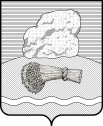 РОССИЙСКАЯ ФЕДЕРАЦИЯКалужская областьРайонное Собрание представителей муниципального района«ДУМИНИЧСКИЙ РАЙОН» РЕШЕНИЕ27.12.2021 г.                                                                                                        № 171                                                                             О внесении изменения в Решение Районного Собрания представителей муниципального района «Думиничский район»от 31.10.2006 № 77 «Об утверждении Положения «О публичныхслушаниях в муниципальном районе «Думиничский район»В соответствии с Федеральным законом от 01.07.2021 № 289-ФЗ «О внесении изменений в статью 28 Федерального закона «Об общих принципах организации местного самоуправления в Российской Федерации», Уставом муниципального района «Думиничский район» Районное Собрание представителей РЕШИЛО:        1. Внести в Решение Районного Собрания представителей муниципального района «Думиничский район» от 31.10.2006 № 77 «Об утверждении Положения «О публичных слушаниях в муниципальном районе «Думиничский район» следующие изменения:1.1. седьмой абзац части 1 статьи 1 Положения «О публичных слушаниях в муниципальном районе «Думиничский район» (приложение к изменяемому Решению) изложить в следующей редакции: «Общественные обсуждения и публичные слушания по проектам генеральных планов, проектам правил землепользования и застройки, проектам планировки территории, проектам межевания территории, проектам правил благоустройства территорий, проектам решений о предоставлении разрешения на условно разрешенный вид использования земельного участка или объекта капитального строительства, проектам решений о предоставлении разрешения на отклонение от предельных параметров разрешенного строительства, реконструкции объектов капитального строительства проводятся в соответствии с законодательством о градостроительной деятельности.». 1.2. в статье 5 Положения «О публичных слушаниях в муниципальном районе «Думиничский район» (приложение к изменяемому Решению) слова «и доводятся до жителей муниципального района «Думиничский район» путем опубликования в районной газете «Думиничские вести» заменить словами «и доводятся до сведения жителей муниципального района «Думиничский район» посредством опубликования в районной газете «Думиничские вести», размещения на официальном сайте муниципального района «Думиничский район» в сети «Интернет» www.admduminichi.ru, размещения в федеральной государственной информационной системе «Единый портал государственных и муниципальных услуг (функций)»;1.3. в статье 6 Положения «О публичных слушаниях в муниципальном районе «Думиничский район» (приложение к изменяемому Решению):1.3.1. в первом абзаце слово «опубликованию» заменить словами «опубликованию в районной газете «Думиничские вести», размещению на официальном сайте муниципального района «Думиничский район» в сети «Интернет» www.admduminichi.ru, размещению в федеральной государственной информационной системе «Единый портал государственных и муниципальных услуг (функций)»;1.3.2. в третьем абзаце слово «опубликовано» заменить словами «опубликовано в районной газете «Думиничские вести», размещено на официальном сайте муниципального района «Думиничский район» в сети «Интернет» www.admduminichi.ru, размещения в федеральной государственной информационной системе «Единый портал государственных и муниципальных услуг (функций)»;1.3.3. текст третьего абзаца после слов «не позднее чем через 7 дней после принятия» дополнить словами «,если иные сроки не установлены федеральным законом, порядком размещения материалов в федеральной государственной информационной системе «Единый портал государственных и муниципальных услуг (функций)», Уставом муниципального района  «Думиничский район»;1.4. Положение «О публичных слушаниях в муниципальном районе «Думиничский район» (приложение к изменяемому Решению) дополнить статьей 6.1 следующего содержания:«6.1. Участие жителей муниципального образования в публичных слушаниях6.1. Замечания и предложения жителей муниципального района «Думиничский район» по вынесенному на обсуждение проекту муниципального правового акта представляются ими инициатору публичных слушаний как при личном присутствии при проведении публичных слушаний, так и посредством официального сайта муниципального района «Думиничский район» в сети «Интернет» www.admduminichi.ru, федеральной государственной информационной системе «Единый портал государственных и муниципальных услуг (функций)».6.2. Федеральная государственная информационная система «Единый портал государственных и муниципальных услуг (функций)» используется  для участия жителей муниципального района «Думиничский район» в публичных слушаниях с соблюдением требований об обязательном использовании для таких целей официального сайта в соответствии с порядком  использования названной информационной системы, который для целей статьи  28 Федерального закона от 06.10.2003 N 131-ФЗ «Об общих принципах организации местного самоуправления в Российской Федерации» устанавливается Правительством Российской Федерации.»;1.5. текст части 3 статьи 8 Положения «О публичных слушаниях в муниципальном районе «Думиничский район» (приложение к изменяемому Решению) изложить в следующей редакции:«3. Мотивированное обоснование решений по принятым или отклоненным замечаниям и предложениям граждан к проектам муниципальных правовых актов, выносимых на публичные слушания (о принятии замечаний и предложений либо о причинах их отклонения), направляется их авторам в письменном виде за подписью руководителя органа местного самоуправления муниципального района «Думиничский район» - инициатора публичных слушаний, размещается без указания персональных данных автора на официальном сайте муниципального района «Думиничский район» в сети «Интернет» www.admduminichi.ru, федеральной государственной информационной системе «Единый портал государственных и муниципальных услуг (функций)» не позднее чем через 7 дней после проведения публичных слушаний, если иные сроки не установлены федеральным законом, порядком размещения материалов в федеральной государственной информационной системе «Единый портал государственных и муниципальных услуг (функций)», Уставом муниципального района  «Думиничский район».».1.6. текст статьи 9 Положения «О публичных слушаниях в муниципальном районе «Думиничский район» (приложение к изменяемому Решению) изложить в следующей редакции:«Результаты публичных слушаний по проектам муниципальных правовых актов подлежат опубликованию в районной газете «Думиничские вести», размещению на официальном сайте муниципального района «Думиничский район» в сети «Интернет» www.admduminichi.ru, в федеральной государственной информационной системе «Единый портал государственных и муниципальных услуг (функций)» не позднее чем через 7 дней после проведения публичных слушаний, если иные сроки не установлены федеральным законом, порядком размещения материалов в федеральной государственной информационной системе «Единый портал государственных и муниципальных услуг (функций)», Уставом муниципального района  «Думиничский район».».2. Настоящее решение вступает в силу с даты его опубликования в  районной газете «Думиничские вести», подлежит опубликованию на официальном сайте www.zskaluga.ru, размещению на официальном сайте муниципального района «Думиничский район» www.admduminichi.ru.Глава муниципального района                                                           А. С. Шишова